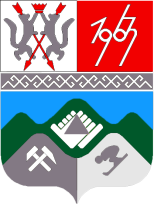 КЕМЕРОВСКАЯ ОБЛАСТЬТАШТАГОЛЬСКИЙ МУНИЦИПАЛЬНЫЙ РАЙОНАДМИНИСТРАЦИЯ  ТАШТАГОЛЬСКОГО МУНИЦИПАЛЬНОГО РАЙОНАПОСТАНОВЛЕНИЕот  «30»  августа  2018г.   № 668-пО проведении конкурса «Лучший заготовитель» среди заготовительных организаций, заготовителей и садоводов в Таштагольском муниципальном районе       В целях поощрения и распространения эффективного опыта заготовки дикорастущей, плодово-ягодной, сельскохозяйственной продукции, и её переработки, повышения занятости и благосостояния населения администрация Таштагольского муниципального  района постановляет:  1. Провести  Конкурс среди заготовительных организаций,  заготовителей и садоводов  «Лучший заготовитель» Таштагольского муниципального  района.  2. Утвердить Положение о проведении Конкурса «Лучший заготовитель» среди  заготовительных организаций, заготовителей  и садоводов (Приложение № 1).  3. Утвердить состав конкурсной комиссии «Лучший заготовитель» (Приложение № 2).4. Финансовому Управлению по Таштагольскому муниципальному району  (Л.А.Моисеева) выделить  администрации Таштагольского муниципального района (Н.И.Подлеснова) денежные средства в сумме 14 950 (четырнадцать тысяч девятьсот пятьдесят) рублей на проведение конкурса  за счёт программы «Развитие сельского хозяйства», утверждённой постановлением администрации Таштагольского муниципального района от 28.09.2017  № 758-п,  согласно сметы (Приложение №3).   5.Отделу бухгалтерского учёта и отчётности администрации Таштагольского муниципального района (Н.И.Подлеснова) выделить денежные средства в сумме 14 950 (четырнадцать тысяч девятьсот пятьдесят) рублей начальнику сельскохозяйственного отдела администрации Таштагольского муниципального района (Е.Н.Путинцева) на проведение конкурса  «Лучший заготовитель».6. Настоящее постановление разместить на официальном сайте администрации Таштагольского муниципального района (М.Л.Кустова).  7. Контроль за исполнением настоящего постановления возложить на заместителя Главы Таштагольского муниципального района С.В.Адыякова.  9.  Настоящее постановление вступает в силу с момента подписания.         Глава  Таштагольского           муниципального  района                                                              В.Н. Макута      Приложение № 1                                                                                                                        к постановлению    администрации                                                                    Таштагольского муниципального  района                                                                       от  «30»  августа  2018г.   № 668-пПОЛОЖЕНИЕО проведении конкурса «Лучший заготовитель»Общие положения  Настоящее Положение (далее – Положение) устанавливает порядок и условия проведения конкурса «Лучший заготовитель» (далее – Конкурс) Таштагольского муниципального района.Цели проведения конкурса  Конкурс проводится в целях:- поощрения и распространения эффективного опыта заготовки дикорастущей, плодово-ягодной и сельскохозяйственной продукции.3.Основные задачи конкурса    Поддержание инициативы заготовителей, садоводов  проживающих на территории Таштагольского муниципального района,    по увеличению заготовок экологически чистой дикорастущей, плодово-ягодной и сельскохозяйственной продукции.	  Формирование позитивного общественного мнения о пользе натуральных продуктов. 4. Участники конкурса    В конкурсе принимают участие организации, граждане, проживающие на территории Таштагольского муниципального района, занимающиеся заготовкой  дикорастущей, плодово-ягодной, сельскохозяйственной продукции, участвующие в сельскохозяйственных районных ярмарках и подавшие заявку в администрацию Таштагольского муниципального района.  5. Порядок организации и проведения конкурса    Конкурс проводится с 31 августа 2018 года по  30 сентября 2018 года.     Заявки, представленные в конкурсную комиссию после 30 сентября 2018 года, к рассмотрению не принимаются.   Заявки на участие в конкурсе принимаются по адресу: Кемеровская область, г. Таштагол, ул. Ленина, 60, администрация Таштагольского муниципального района, кабинет №405, телефон для справок8 (38473) 3-35-60.Заявки регистрируются путем присвоения входящего номера и даты в сельскохозяйственном отделе администрации Таштагольского муниципального района (каб. №405) в момент получения заявки от заявителя.  В заявке (приложения к настоящему положению) обязательно должна содержаться следующая информация:   - данные о заявителе (Ф.И.О, юридический адрес и реквизиты для юридических лиц); - почтовый адрес,- контактные телефоны,- заявленная номинация,- дата подачи заявки.6. Организатором конкурсаОрганизатором конкурса является администрация Таштагольского муниципального района.Конкурсная комиссияПроведение и подведение итогов конкурса осуществляется конкурсной комиссией.Конкурсная комиссия формируется в следующем составе: председатель комиссии, заместитель председателя конкурсной комиссии, секретарь конкурсной комиссии и члены конкурсной комиссии (приложение №2 к постановлению).В состав конкурсной комиссии входят представители администрации, главы поселений.Конкурсная комиссия:- выполняет организационные функции, связанные с проведением Конкурса;- консультирует по вопросам проведения Конкурса;- информирует население о ходе и результатах проведения конкурса.Порядок принятия комиссией решения о результатах конкурса:1) с выездом на место проводится осмотр заготовокучастника конкурса, согласно поданной заявке по критериям оценки, заявленной номинации; 2) проводится заседание комиссии о подведении итогов заявок участников 01.10.2018 г. в кабинете №405 в 15-00 часов; 3) заседание конкурсной комиссии правомочно, если на нем присутствует более половины членов комиссии;4) решение комиссии принимается простым большинством голосов и оформляется протоколом, который подписывают председатель комиссии и все присутствующие члены комиссии (приложение №2 к настоящему положению);5) срок принятия решения – 01.10.2018 г. на заседании комиссии;6) протокол заседания комиссии публикуется на сайте администрации Таштагольского муниципального района во вкладке КОНКУРС «Лучший заготовитель»;7) участники конкурса могут ознакомиться с итогами рассмотрения заявок на сайте администрации Таштагольского муниципального района во вкладке КОНКУРС «Лучший заготовитель»;8) обжаловать данное решение комиссии можно путем обращения, письменного направления заявления на имя Главы Таштагольского муниципального района, в течение 3-х дней с момента подведения итогов; 9) по итогам обжалования решения комиссии заявитель уведомляется о результате рассмотрения жалобы заместителем председателя комиссии в течение 3-х дней с момента рассмотрения жалобы, путем направления заявителю письменного ответа по адресу указанному в жалобе. Номинации конкурсаКонкурс проводится по номинации:- «Заготовитель или организация, добившиеся лучших результатов в заготовке, переработке,  реализации дикорастущей, плодово-ягодной, сельскохозяйственной продукции (имеющие наибольшее количество наименований заготавливаемой продукции, объёмы заготовки и реализации, привлечение населения к сбору сырья)».Критерии конкурсного отбораКритериями оценки при подведении итогов конкурса являются:в номинации «Заготовитель или организация, добившиеся лучших результатов в заготовке, переработке,  реализации дикорастущей, плодово-ягодной, сельскохозяйственной продукции (имеющие наибольшее количество наименований заготавливаемой продукции, объёмы заготовки и реализации, привлечение населения к сбору»:     - участие в сельскохозяйственных ярмарках;     - объем и количество наименований заготавливаемой продукции;     - санитарное состояние (порядок на приусадебном участке, соблюдение     правил благоустройства поселения);     - наличие зеленых насаждений (плодово ягодных кустарников и деревьев);Максимальная оценка каждого пункта - 10 баллов. Порядок подведения итогов,  награждения победителей и участников конкурсаАдминистрация Таштагольского муниципального района обеспечивает проведение и подведение итогов конкурса:- доводит до населения, глав поселений условия проведения конкурса;- оказывает необходимую разъяснительную работу участникам конкурса;- осуществляет сбор заявок;- производит осмотр заготовок в натуре.Проверка и оценка представленной участниками конкурса информации осуществляется комиссией с выездом на место. Каждый критерий номинации конкурса оценивается по бальной системе соответствующим числом баллов. Предельное значение баллов относительно каждого критерия предусмотрено при рассмотрении номинации.Победителями признаются граждане, которые набрали наибольшее количество баллов.В случае равенства баллов у двух и более участников члены конкурсной комиссии определяют победителя путем голосования.Подведение итогов конкурса осуществляется в срок до 01 октября 2018 года.Решение конкурсной комиссии о подведении итогов конкурса считается правомерным, если в заседании принимают участие не менее двух третей ее членов.Решение комиссии оформляется протоколом, который подписывается всеми членами конкурсной комиссии, принимавшими участие в заседании Победителям Конкурса занявшим I, II и III место вручается почётная грамота Главы Таштагольского муниципального района, денежная премия.За участие в конкурсе участникам, не занявшим призовое место, вручается  благодарственное письмо Главы Таштагольского муниципального района, денежная премия. Итоги конкурса «Лучший заготовитель» подводятся на праздновании «Дня работника сельского хозяйства и перерабатывающей промышленности» в октябре 2018 года.Приложение № 1 к положению о проведении конкурсе «Лучший заготовитель»                                                                             Председателю конкурсной комиссии С.В.Адыяковуот _____________________________________(Ф.И.О.) проживающего (ей) по адресу: ___________  ______________________________________ город, поселок, улица, № дома, телефон                                                                                 ______________________________________ ЗаявкаПрошу включить________________________________________________ ___________________________________________________________________, (Ф.И.О, юридический адрес и реквизиты для юридических лиц.) адрес:________________________________________________________________________________________________________________                                         (город, поселок, улица, № дома)в список для участия в конкурсе «Лучший заготовитель» в номинации «Заготовитель или организация, добившиеся лучших результатов в заготовке, переработке,  реализации дикорастущей, плодово-ягодной, сельскохозяйственной продукции (имеющие наибольшее количество наименований заготавливаемой продукции, объёмы заготовки и реализации, привлечение населения к сбору сырья»               Дополнительные сведения ___________________________________________________________                                                                (объем заготовленной продукции)Дата подачи заявки: ___________________________________________________                                                                                           (число, месяц, год)________________________    / ___________________________________________ / Приложение №2                                                                       к постановлению                                                                        администрации  Таштагольского                                                                муниципального района                                                                       от  «30»  августа  2018г.   № 668-пСОСТАВконкурсной комиссии «Лучший заготовитель»  Приложение № 2 к положению о проведении конкурсе                                                                      «Лучший заготовитель»                                                  ПРОТОКОЛзаседания комиссии по подведению итогов конкурса«Лучший заготовитель»«__» ______ 2018 годаПрисутствовали: Ф.И.О.–  ___________________________________________________________________(должность, кем является в комиссии, председатель, секретарь, член комиссии)Ф.И.О.–  ___________________________________________________________________(должность, кем является в комиссии)Ф.И.О.–  ____________________________________________________________________(должность, кем является в комиссии)Ф.И.О.–  ____________________________________________________________________(должность, кем является в комиссии)Ф.И.О.–  ____________________________________________________________________(должность, кем является в комиссии)    Для участия в конкурсе «Лучший заготовитель» поступило всего «__»  конкурсных заявок.В номинации «Заготовитель или организация, добившиеся лучших результатов в заготовке, переработке,  реализации дикорастущей, плодово-ягодной, сельскохозяйственной продукции (имеющие наибольшее количество наименований заготавливаемой продукции, объёмы заготовки и реализации, привлечение населения к сбору сырья» члены конкурсной комиссии после осмотра  оценивали заявки по критериям, прописанным в положении о проведении конкурса «Лучший заготовитель» с соответствующим бальным эквивалентом:По итогам оценки конкурсных заявок членами комиссии, путем простого сложения, присужденных баллов принято следующее решение:  Наградить Почетной грамотой и денежной премией Адрес: город, поселение, улица, № дома, Ф.И.О заготовителя:  _1.________________________________________________________ - «__» баллов;2.___________________________________________________________   и т. д.Наградить Благодарственным письмом и денежной премией Адрес: город, поселение, улица, № дома, Ф.И.О заготовителя  1. ______________________________________________________ - «__» баллов;2._________________________________________________________  - «__» баллов;3.___________________________________________________________   и т. д.Председатель конкурсной комиссии                               __________________          «__________»Секретарьконкурсной комиссии                               __________________          «__________»Присутствующиечлены комиссии                                         ___________________          «__________» Приложение № 3                                                                                   к постановлению                                 администрации                                                                       Таштагольского муниципального  района                                                                              от  «30»  августа  2018г.   № 668-пСмета расходов 1. Призовые места          Одно первое место      х  2300 рублей =   2 300 рублей          Одно второе место       х  2300 рублей =   2 300 рублей          Одно третье место       х  2300 рублей =   2 300 рублей 2.Поощрительные места   7  х  1 150 рублей = 8 050 рублейИтого  ________________________________ 14 950 рублейАдыяков Сергей Владимирович-Заместитель Главы Таштагольского муниципального района, председатель комиссии;ПутинцеваЕлена НиколаевнаЧлены комиссии:-Начальник сельскохозяйственного отдела администрации Таштагольского муниципального района, секретарь комиссии.Камольцев Владимир Васильевич-Глава Мундыбашского городского поселения;ТрубинаЛюбовь Николаевна-начальник отдела потребительского рынка и ценообразования администрации Таштагольского муниципального района;СенокопенкоТатьяна Дмитриевна -начальник отдела торговли администрации Таштагольского городского поселения;